TitoloPrimo Autore1e Secondo Autore21 Lisbon University, Lisbon, Portugal2 New Scholl of Public Health, New University of Lisbon, Lisbon, Portugal
autore di contatto: tmpc@fmh.ulisboa.comABSTRACT: L'abstract non deve superare le 150 parole. L'abstract dovrebbe essere scritto in un solo paragrafo e, se possibile, dovrebbe affrontare i seguenti argomenti del documento: introduzione, obiettivi, metodologia, risultati e discussione e conclusioni. L'abstract non dovrebbe includere riferimenti bibliografici, tabelle, figure o equazioni. Dopo l'abstract, gli autori dovrebbero includere un massimo di 5 parole chiave. Gli autori dovrebbero evitare di includere parole chiave già menzionate nel titolo del documento. La preferenza della dichiarazione di presentazione è obbligatoria. Parole chiave: keywrod1; keyword2, keyword3, keyword4, keyword5.Preferenza di presentazione: Orale/Poster (cancella l’opzione non desiderata)INTRODUZIONEIstruzioni generaliIl testo dovrebbe adattarsi esattamente nell'area del tipo di 187 × 272 mm (7.36 "× 10.71"). Usa Times New Roman con 12 punti e 13 punti di spaziatura. Usa il tipo romano ad eccezione delle intestazioni (tag delle intestazioni), dei parametri in matematica (non per log, sin, cos, ln, max., D (in dx), ecc.), I titoli di riviste e libri dovrebbero essere tutti in corsivo. Non usare mai il grassetto, tranne per indicare i vettori in matematica. Non sottolineare mai alcun testo. Utilizzare il carattere piccolo (10 punti o 11 punti) per le tabelle (tag di tabella), i sottotitoli di figura (tag di sottotitoli di figura) e i riferimenti (tag di testo di riferimento). Sia le tabelle che le figure devono essere numerate individualmente.Non usare mai la spaziatura tra lettere e non usare mai più di uno spazio dopo l'altro. La lunghezza complessiva del documento, comprese illustrazioni, tabelle e riferimenti, deve avere almeno 1 pagina ed essere limitata a 3 pagine.Razionale dell’introduzioneL'introduzione è la dichiarazione del problema indagato e ha lo scopo di giustificare la pertinenza dell'articolo. Contestualizza il tema principale sia tecnologicamente che scientificamente, chiarendo o ampliando le conoscenze in quest'area generale.Lo sviluppo del tema deve essere spiegato con attenzione, elencando gli obiettivi di lavoro, i problemi principali e le ipotesi di lavoro. MATERIALI E METODILa sezione metodologia è una delle parti più importanti di un documento tecnico-scientifico, che fornisce informazioni essenziali, consentendo al lettore di giudicare la validità dei risultati e delle conclusioni. Pertanto, gli autori dovrebbero fornire una descrizione chiara e precisa di come è stato condotto lo studio e delle principali caratteristiche del progetto dello studio, in modo che possano essere replicati da altri ricercatori.Devono essere inclusi elementi quali la selezione dei partecipanti (criteri, metodi, ...), la raccolta dei dati (variabili, metodi, strumenti, ...) e l'analisi dei dati.L'autore dovrebbe anche tenere conto di considerazioni etiche: il consenso informato deve essere ottenuto su soggetti umani e il protocollo deve passare attraverso l'approvazione di un comitato etico.Quando sono inclusi i questionari, la fonte deve essere segnalata. Se è appositamente progettato per servire il protocollo, la sua struttura deve essere giustificata; dovrebbero essere indicati tutti i riferimenti per il suo sviluppo.RISULTATIIn questa sezione, l'autore utilizza un testo narrativo per riassumere tutti i dati, usando, quando e se appropriato, figure e tabelle. Nessuna interpretazione o conclusioni sono tratte in questa parte. L'autore può richiamare l'attenzione sui dati, che saranno discussi nella sezione Discussione.DISCUSSIONEQuesta sezione è dove vengono interpretati i dati. L'autore dovrebbe includere una spiegazione di come i risultati siano simili / diversi da quelli ipotizzati o simili / diversi da quelli relativi agli esperimenti condotti da altri ricercatori. Si consiglia di mettere in relazione i risultati con il contesto teorico.CONCLUSIONIQuesta sezione è dove il ricercatore mette in relazione i risultati direttamente con il problema indicato nella sezione introduttiva. RINGRAZIAMENTIIn questa sezione (opzionale), l'autore dà credito a tutte le persone che hanno aiutato con la ricerca o scrivendo il documento. Le sovvenzioni sono anche menzionate in questa sezione.BIBLIOGRAFIANel testo dell’articolo le citazioni bibliografiche vanno indicate con il cognome dell’autore e anno tra parentesi tonde, ad esempio: (Rossi, 2020). Tutta la letteratura citata deve apparire in questa sezione, in ordine alfabetico. Se qualche riferimento non è stato effettivamente menzionato nel documento, allora non dovrebbe essere incluso. Gli autori devono usare il formato APA per formattare correttamente tutti i riferimenti, disponibile ad esempio sul motore di ricerca Google Scholar. Piaget, J. (1969). The psychology of the child (H. Weaver, trad.). New York, NY: Basic Books. Per le figure e le tabelle impiegare le modalità indicate negli esempi che seguono.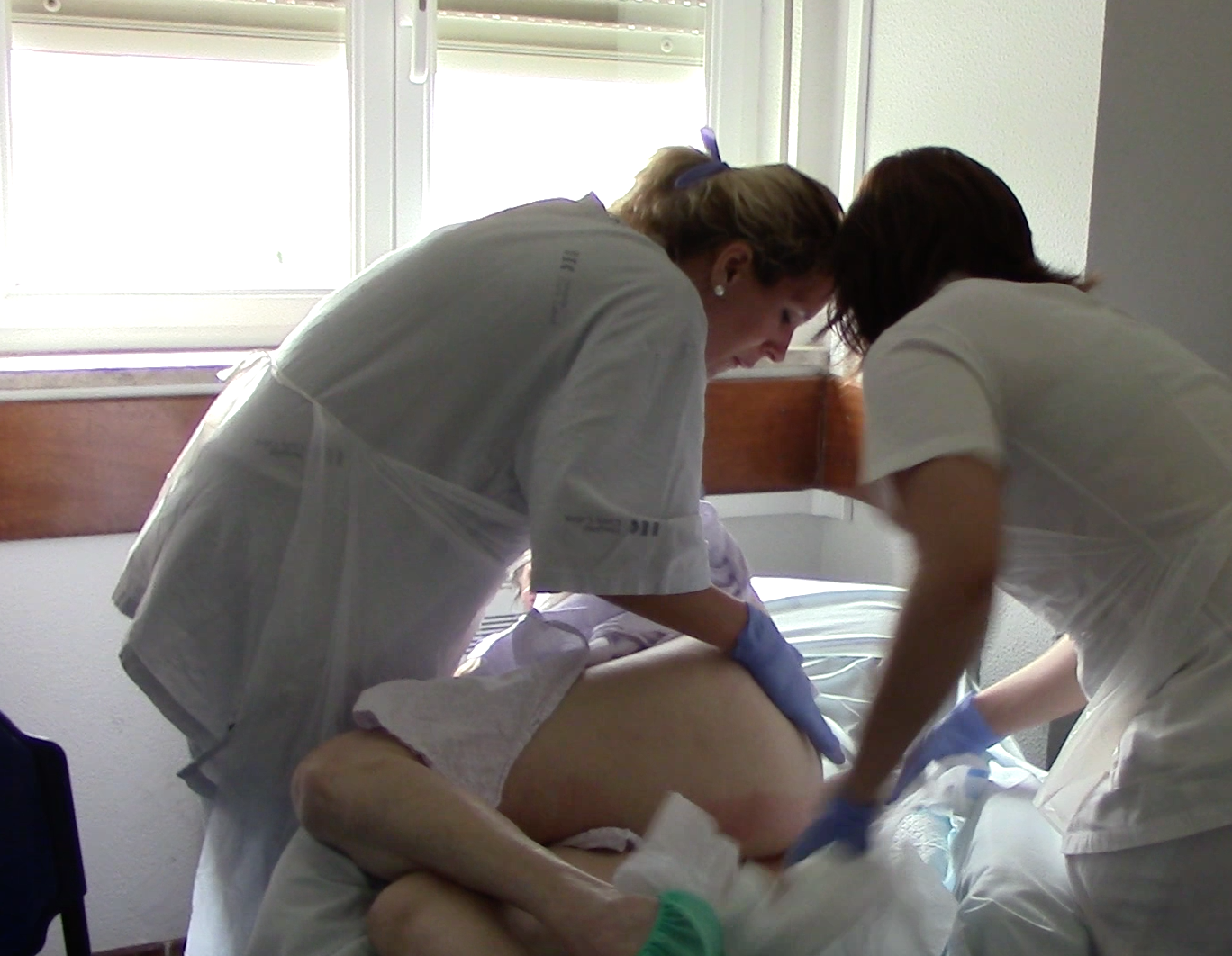 Figura 1 – Movimentazione manuale pazienteTabella 1Salvare il file esclusivamente nel formato del presente template, sostituendo alla parola “Template” l’iniziale e cognome dell’autore di contatto, ad esempio:“PRossi_ShortPaper_SIE2020”Ogni autore può inviare al massimo 2 contributi in qualità di autore di contatto, in questo caso il secondo lavoro verrà indicato con il numero 2 a seguito del cognomeN.B. chi vuole concorrere per la pubblicazione del Long Paper sul libro degli atti edito da Springer e indicizzato su Web of Science e Scopus deve scrivere l’abstract di 150 parole, in inglese.abcA334351B479C191611